Warszawa,.	2019 r.Stypendium doktorskie oraz inne środki w ramach umowy „ETIUDA 1”LISTA PŁATNICZA Nr: 	Wypłata  w miesiącu   	Do wypłaty słownie:   	Wydział/Jednostka posiada/nie posiada" środków na rachunku bankowym w celu realizacji wypłatyPłatne z projektu o numerze finansowym	..........................................................................Sporządził .............................................Sprawdzono pod względem merytorycznym kierownik/koordynator projektu .............................................Zatwierdził do zapłaty: .............................................Dziekan/Kierownik Jednostki .............................................	Pełnomocnik Kwestora .............................................* niepotrzebne skreślićLPNazwisko i ImięKwota stypendium i inne środki PLNKwota do wypłaty PLNNr konta osobistego stypendysty, na które należy przelać kwotę do wypłaty:1.Razem do wypłaty: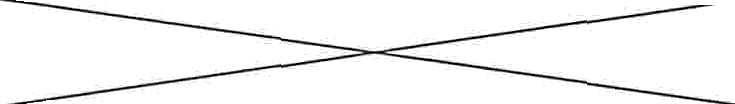 